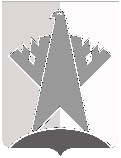 ДУМА СУРГУТСКОГО РАЙОНАХанты-Мансийского автономного округа - ЮгрыРЕШЕНИЕ«18» мая 2018 года                                                                                                             № 445-нпа   г. СургутДума Сургутского района решила:1. Внести в решение Думы Сургутского района от 22 сентября 2016 года 
№ 1003-нпа «Об утверждении местных нормативов градостроительного 
проектирования сельского поселения Ульт-Ягун Сургутского района Ханты-Мансийского автономного округа – Югры» следующие изменения:1) в преамбуле решения слова «от 25 ноября 2014 года № 614-нпа» 
заменить словами «от 23 ноября 2017 года № 267-нпа»;2) в подпункте 8 пункта 3 статьи 3 приложения к решению слова «2016 - 2020 годы» заменить словами «2018 - 2025 годы и на период до 2030 года»;3) подпункт 10 пункта 3 статьи 3 приложения к решению после слов 
«коммунальных услуг» дополнить словами «и нормативов потребления коммунальных ресурсов в целях содержания общего имущества в многоквартирном доме»;4) в подпункте 10 пункта 3 статьи 3 приложения к решению слова 
«от 11.11.2013 № 22-нп» заменить словами «от 25 декабря 2017 года № 12-нп»;5) подпункт 2 пункта 4 статьи 3 приложения к решению изложить в 
следующей редакции: «2) постановление администрации Сургутского района от 24 октября 2017 года № 3728 «О прогнозе социально-экономического развития Сургутского 
района на 2018 год и на плановый период 2019 и 2020 годов».»;6) в подпункте 1 пункта 5 статьи 3 приложения к решению слова 
«постановление администрации сельского поселения Ульт-Ягун от 12.08.2013 
№ 84» заменить словами «решение Совета депутатов сельского поселения Ульт-Ягун от 20 апреля 2018 года № 197».2. Решение вступает в силу после его обнародования, за исключением 
подпункта 4 пункта 1 настоящего решения, который вступает в силу с 01 июля 2018 года.О внесении изменений в решение Думы Сургутского района от 22 
сентября 2016 года № 1003-нпа 
«Об утверждении местных нормативов градостроительного проектирования сельского поселения 
Ульт-Ягун Сургутского района Ханты-Мансийского автономного округа – Югры»Председатель Думы Сургутского районаА.П. Сименяк«18» мая 2018 годаИсполняющий полномочия главы Сургутского районаМ.Э. Нигматуллин«18» мая 2018 года